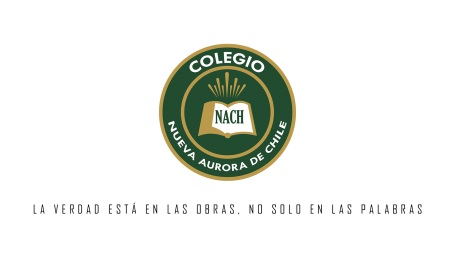 Departamento de ciencias y educación físicaProfesor Camilo Poblete / Daniela López Trabajo escrito unidad 1 condición física Explica lo que entiendes por calentamiento¿Que funciones cumple el calentamiento?Nombra todas las cualidades físicas básicas¿Sabes los tipos de fuerza que existen?Define que es la condición física